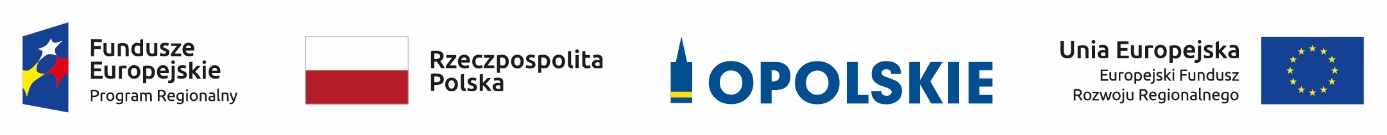 Lista projektów pozytywnie ocenionych merytorycznie (PROCEDURA ODWOŁAWCZA) dla poddziałania 5.3.1 Dziedzictwo kulturowe i kultura RPO WO 2014-2020.     Źródło: opracowanie własne na podstawie danych z Systemu SYZYF RPOWO 2014-2020.Lp.Nr wnioskuNazwa wnioskodawcyTytuł projektu1.RPOP.05.03.01-16-0006/19Gmina GłubczyceModernizacja Sali widowiskowej Miejskiego Ośrodka Kultury w Głubczycach w zakresie akustyki i technologii estradowej.2.RPOP.05.03.01-16-0009/19Gmina OlesnoPrace konserwatorskie i restauratorskie przy zabytkowym budynku Ratusza Miejskiego 
w Oleśnie wraz z popularyzowaniem
i upowszechnianiem wiedzy o jego znaczeniu dla historii i kultury Opolszczyzny3.RPOP.05.03.01-16-0014/19Parafia Rzymskokatolicka pw. Podwyższenia Krzyża ŚwiętegoKopice, mauzoleum Rodziny Schaffgotsch (2 poł XIX w): remont budowlano-konserwatorski – etap III4.RPOP.05.03.01-16-0016/19Województwo OpolskieStarodruki z PBW w nowoczesnej odsłonie - ochrona starodruków oraz remont 
i wyposażenie pomieszczenia do właściwego przechowywania zbiorów i ich zabezpieczania 
w celu realizacji działań edukacyjno-informacyjnych z wykorzystaniem aplikacji teleinformatycznych zwiększających atrakcyjność usług kulturalnych i turystycznych Pedagogicznej Biblioteki Wojewódzkiej w Opolu5.RPOP.05.03.01-16-0019/19Parafia Rzymskokatolicka pw. Podwyższenia Krzyża ŚwiętegoRemont konserwatorski wież kościoła 
pw. Podwyższenia Krzyża Św. w Brzegu.6.RPOP.05.03.01-16-0030/19Gmina BrzegAdaptacja Sali Rajców, tzw. skarbca oraz gotyckiej Sali w wieży ratusza na cele muzealne, etap II7.RPOP.05.03.01-16-0031/19Gmina BiałaNowoczesne wyposażenie Centrum Społeczno-Kulturalnego w Białej